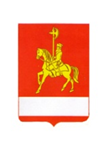 АДМИНИСТРАЦИЯ КАРАТУЗСКОГО РАЙОНАПОСТАНОВЛЕНИЕ24.06.2022                                 с. Каратузское                                         № 503-пО внесении изменений в постановление администрации Каратузского района от 29.12.2021 № 1092-п «Об утверждении графика проверок соблюдения условий, целей и порядка предоставления субсидии «на субсидирование части затрат, связанных с приобретением оборудования в целях создания и (или) развития либо модернизации производства товаров (работ, услуг)» получателями субсидии за счет местного и краевого бюджетов по мероприятиям муниципальной программы «Развитие малого и среднего предпринимательства в Каратузском районе» на 2022 год»В соответствии с пунктом 2.2.4. соглашений, заключенных между администрацией Каратузского района и получателями субсидии «на субсидирование части затрат, связанных с приобретением оборудования в целях создания и (или) развития либо модернизации производства товаров (работ, услуг), статьей 26 Устава муниципального образования «Каратузский район»», ПОСТАНОВЛЯЮ:1. Внести в постановление от 29.12.2021 № 1092-п «Об утверждении графика проверок соблюдения условий, целей и порядка предоставления субсидии «на субсидирование части затрат, связанных с приобретением оборудования в целях создания и (или) развития либо модернизации производства товаров (работ, услуг)» получателями субсидии за счет местного и краевого бюджетов по мероприятиям муниципальной программы «Развитие малого и среднего предпринимательства в Каратузском районе» на 2022 год» следующие изменения:1.1. Приложение 1 изложить в новой редакции согласно приложению 1 к настоящему постановлению.1.2. Приложение 3 изложить в новой редакции согласно приложению 2 к настоящему постановлению.2. Контроль за исполнением настоящего постановления оставляю за собой.3. Постановление вступает в силу в день, следующий за днем его официального опубликования в периодическом печатном издании «Вести муниципального образования Каратузский район».И.о. главы района                                                                                   Е.С. МиглаГрафикпроведения проверок соблюдения условий, целей и порядка предоставлениясубсидии «на субсидирование части затрат, связанных с приобретениемоборудования в целях создания и (или) развития либо модернизациипроизводства товаров (работ, услуг)» получателями субсидии за счетместного и краевого бюджетов по мероприятиям муниципальной программы«Развитие малого и среднего предпринимательства в Каратузском районе» на 2022 год.Состав рабочей группыпо проведению плановых провероксоблюдения условий, целей и порядка предоставления субсидии «на субсидирование части затрат, связанных с приобретением оборудования в целях создания и (или) развития либо модернизации производства товаров (работ, услуг).Дмитриев Валерий Владимирович, начальник отдела сельского хозяйства администрации Каратузского района;Ненилина Ирина Геннадьевна, начальник отдела экономики, производства и развития предпринимательства администрации Каратузского района;Функ Юлия Андреевна, ведущий специалист отдела экономики, производства и развития предпринимательства администрации Каратузского района.Приложение 1к постановлению администрацииКаратузского района от 24.06.2022 № 503-пПриложение 1 к постановлениюадминистрации Каратузского районаот 29.12.2021  № 1092-п№ п\п Наименование субъекта, в отношении которого проводится проверкаПланируемый период проверкиФИО ответственного за проверку1ИП Подлеснов Сергей ВладимировичИНН 241900178670Июль 2022г.Ненилина И.Г.Дмитриев В.В.2ИП Глава К(Ф)Х Гречишкин Валерий КонстантиновичИНН 241900001803Июль 2022гНенилина И.Г.Дмитриев В.В.3ИП Шокина Татьяна Анатольевна ИНН 241900021623Июль 2022гНенилина И.Г.Дмитриев В.В.4ИП Богатырев Евгений ИвановичИНН 241900285168Июль 2022гНенилина И.Г.Дмитриев В.В.5ИП Корытов Алексей АнатольевичИНН 241901327572Июль 2022гНенилина И.Г.Дмитриев В.В.6ИП Дерюшева Любовь АнатольевнаИНН 241900030219Июль 2022гНенилина И.Г.Дмитриев В.В.7ИП Саар Максим АлександровичИНН 241900854400Июль 2022гНенилина И.Г.Дмитриев В.В.Приложение 2 к постановлению администрацииКаратузского района  от 24.06.2022 № 503-пПриложение 3  к постановлениюадминистрации Каратузского районаот 29.12.2021  № 1092-п